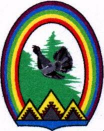 ДУМА ГОРОДА РАДУЖНЫЙХанты-Мансийского автономного округа – ЮгрыРЕШЕНИЕот 30 марта 2017 года	                № 226О работе отдела муниципального финансового контроля администрации города Радужный в 2016 году	Заслушав и обсудив информацию начальника отдела муниципального финансового контроля администрации города Радужный З.Н. Люкшиной о работе отдела муниципального финансового контроля администрации города Радужный в 2016 году, Дума города решила:		Информацию о работе отдела муниципального финансового контроля администрации города в 2016 году принять к сведению (Приложение).Председатель Думы города 	                                                    Г.П. БорщёвПриложениек решению Думы городаот 30.03.2017 № 226Информация о работе отдела муниципального финансового контроля администрации город Радужный в 2016 году Общие сведения о деятельности отдела муниципального финансового контроля администрации города Радужный	Отдел муниципального финансового контроля администрации города Радужный (далее – отдел) создан на основании решения Думы города Радужный от 21.01.2014 № 434 «О внесении изменений в решение Думы города от 15.02.2012 № 248 «О структуре администрации города Радужный», в соответствии со статьей 269.2 «Полномочия органов внутреннего государственного (муниципального) финансового контроля по осуществлению внутреннего государственного (муниципального) финансового контроля» Бюджетного кодекса Российской Федерации.	Отдел является органом администрации города Радужный, созданным для осуществления полномочий администрации города Радужный по обеспечению соблюдения бюджетного законодательства и иных нормативных правовых актов, регулирующих бюджетные правоотношения.	Отдел в своей деятельности руководствуется законодательством Российской Федерации, Ханты-Мансийского автономного округа – Югры в сфере бюджетного и финансового законодательства, Уставом города, муниципальными правовыми актами и Положением об отделе муниципального финансового контроля администрации города Радужный.	Отдел в своей деятельности подчиняется непосредственно главе города Радужный.	Целью деятельности отдела является осуществление муниципального финансового контроля для установления законности исполнения бюджета муниципального образования город Радужный, достоверности учета и отчетности.	В соответствии с целью отдел выполняет следующие задачи:	- контроль за соблюдением бюджетного законодательства Российской Федерации, Ханты-Мансийского автономного округа – Югры, нормативных правовых актов города Радужный, регулирующих бюджетные правоотношения;	- контроль за полнотой и достоверностью отчетности о реализации муниципальных программ, исполнения и отчетности муниципальных заданий;	- контроль в сфере закупок, предусмотренный пунктом 3 части 3 и частью 8 статьи 99 Федерального закона Российской Федерации от 05.04.2013 № 44-ФЗ «О контрактной системе в сфере закупок товаров, работ, услуг для обеспечения государственных и муниципальных нужд».	Являясь органом внутреннего муниципального финансового контроля, представляет главе города объективную информацию о выявленных бюджетных нарушениях, их причинах и последствиях, а также предложения о принятии необходимых мер по устранению бюджетных нарушений и привлечению к ответственности виновных лиц.	Полномочия отдела муниципального финансового контроля определены Положением об отделе муниципального финансового контроля администрации города Радужный.	Направление деятельности и перечень объектов проверок в 2016 году определены в соответствии с планом контрольных мероприятий отдела муниципального финансового контроля администрации города Радужный на 2016 год, утвержденным распоряжением администрации города Радужный от 15.03.2016 №183р.	Деятельность отдела строилась на основе принципов законности, объективности, эффективности, независимости, гласности, профессиональной компетенции, достоверности результатов и гласности при осуществлении полномочий по внутреннему муниципальному финансовому контролю в сфере бюджетных правоотношений.	В целях повышения эффективности проводимых мероприятий, повышения профессиональной подготовки кадров в 2016 году все сотрудники отдела прошли обучение по программе повышения квалификации в области управления государственными и муниципальными закупками.2. Основные итоги контрольной деятельности отдела муниципального финансового контроля	В целях выполнения задач, возложенных на отдел, в 2016 году осуществлялась контрольная деятельность, которая в соответствии с Порядком осуществления внутреннего муниципального финансового контроля и контроля в сфере закупок отделом муниципального финансового контроля администрации города Радужный, утвержденного постановлением администрации города Радужный от 14.03.2016 № 318, строилась на основе утвержденного плана контрольной деятельности отдела. 	Всего за отчетный период 2016 года, в рамках выполнения плана контрольных мероприятий, отделом муниципального финансового контроля проведено и оформлено актами 4 проверки. Из общего числа контрольных мероприятий 2 проверки были выездными, 2 камеральными.	По результатам контрольных мероприятий и проверок в сфере закупок, были составлены акты проверок, а также в целях устранения выявленных нарушений, устранения причин и условий таких нарушений, в адрес руководителей проверенных объектов (организаций) выдано 4 представления.	Все акты подписаны субъектами контроля без возражений.3. Итоги контрольной деятельности в сфере бюджетных правоотношений и контроля сфере контроля за соблюдением законодательства о контрактной системе в сфере закупок	В рамках контрольной деятельности в сфере бюджетных правоотношений и контроля за соблюдением законодательства о контрактной системе в сфере закупок проведено 4 контрольных мероприятия.	Объектами контроля выступали:	- муниципальное автономное дошкольного образовательное учреждение детский сад № 5 «Росток» города Радужный. Проведено плановое контрольное мероприятие: «Проверка достоверности и полноты отчетности о реализации муниципальных программ и за исполнением муниципальных заданий по деятельности МАДОУ ДС №5 «Росток» города Радужный;	- управление по делам гражданской обороны, чрезвычайных ситуаций и профилактике правонарушений администрации города Радужный. Проведено плановое контрольное мероприятие «Проверка эффективности и правомерности расходования бюджетных субсидий и ассигнований, направленных на национальную безопасность и правоохранительную деятельность по статье «Оказание поддержки гражданам и их объединениям, участвующим в охране общественного порядка, создания условий для деятельности народных дружин»;	- муниципальное автономное учреждение дополнительного образования «Детская художественная школа» муниципального образования Ханты-Мансийского автономного округа – Югры городской округ город Радужный». Проведено плановое контрольное мероприятие: «Полнота и достоверность отчетности о реализации муниципальных программ и исполнение муниципальных заданий по деятельности муниципального автономного учреждения»;	- муниципальное бюджетное общеобразовательное учреждение «Средняя общеобразовательная школа № 6». Проведено плановое контрольное мероприятие: «Соблюдение требований Федерального закона Российской Федерации от 05.04.2013 № 44-ФЗ «О контрактной системе в сфере закупок товаров, работ, услуг для обеспечения государственных и муниципальных нужд» и иных нормативных правовых актов Российской Федерации в сфере размещения заказов).	Проверяемый период: 2014 – 2015 годы.	При проведении проверок проанализировано расходование бюджетных средств в объеме 130973,67 тыс. руб. 	В результате проведенных контрольных мероприятий выявлено 262 нарушений и недостатков на сумму 17897,51 тыс. руб., или 13,66%, в том числе:	- 239,67 тыс. руб. – неэффективное использование бюджетных средств;	- 5965,76 тыс. руб. – нарушения учета и отчетности;	- 299,01 тыс. руб. – нарушение кадровой дисциплины и трудового законодательства, в том числе: переплата – 239,67 тыс. руб., недоплата – 59,34 тыс. руб.;	- 11393,07 тыс. руб. – нарушения Федерального закона о контрактной системе № 44ФЗ.	Основные виды нарушений (недостатков) по объектам контроля следующие:	МАДОУ ДС №5 «Росток» города Радужный.	Проверяемый период 2014 – 2015 годы.	1. Отчеты о финансовых результатах деятельности размещались на официальном сайте www.bus.gov.ru в сети Интернет с нарушением сроков, определенных п. 15 приказа Министерства финансов Российской Федерации от 21.07.2011 № 86н «Об утверждении порядка предоставления информации государственным (муниципальным) учреждением, ее размещения на официальном сайте в сети Интернет и ведения указанного сайта».	2. Отдельные показатели отчетов о выполнении муниципальных заданий за 2014 и 2015 года не соответствуют показателям, установленным в ходе проверки.	При проверке статистических показателей (Форма № 85-К, утвержденная приказом Федеральной службы государственной статистики от 06.11.2014 № 640) выявлены расхождения по числу дней, проведенными воспитанниками в группе, числу дней, пропущенных воспитанниками по болезни и другим причинам, что влечет за собой искажение качественных и количественных показателей при заполнении «Информации о государственном (муниципальном) задании на оказание услуг (выполнение работ) и его исполнении». Нарушение порядка представления статистической информации, а равно представление недостоверной статистической информации влечет ответственность, установленную статьей 13.19 Кодекса Российской Федерации об административных правонарушениях от 30.12.2001 № 195-ФЗ, а также статьей 3 Закона Российской Федерации от 13.05.92 №2761-1 «Об ответственности за нарушение порядка представления государственной статистической отчетности».	3. В нарушение ст. 54 Федерального закона Российской Федерации от 29.12.2012 № 273-ФЗ «Об образовании в Российской Федерации», п. 3.1. постановления администрации города Радужный от 28.01.2014 № 114 «О родительской плате за присмотр и уход за ребенком в муниципальных бюджетных и автономных образовательных учреждениях, реализующих основную общеобразовательную программу дошкольного образования», п. 4.1. постановления администрации города Радужный от 21.11.2014 № 2392 «О родительской плате за присмотр и уход за ребенком в муниципальных бюджетных и автономных образовательных организациях, реализующих основную общеобразовательную программу дошкольного образования», ст. 432 Гражданского кодекса Российской Федерации, договоры об образовании заключались со следующими нарушениями:	- отсутствие размера ежемесячной родительской платы;	- отсутствие дополнительных соглашений на продление договоров (договоры заключались сроком на 1 год) и об изменении ежемесячной родительской платы;	- отсутствие даты и номера договора;	- отсутствие договоров на посещение дошкольного учреждения у отдельных воспитанников.	4. При проверке сведений, представляемых Учредителю, управлению социальной защиты населения в части списков детей, принятых в дошкольное Учреждение, выявлены неточности, например: неправильно указана дата приема воспитанников.	5. Сроки предоставления субсидий соглашениями не конкретизированы, определены как «на 2014 год»; «2015».	6. В представленном Плане финансово-хозяйственной деятельности за 2014 год, показано поступление субсидий на выполнение муниципального задания по стр. 101 Формы № 0503737, показано 46 986 736,74 рублей, что отличается от фактических данных по Журналу операций № 2 «по безналичным денежным средствам» и банковским выпискам на сумму 15 259,58 рублей. Данная сумма указана в стр. 104 Формы № 0503737 повторно. 	7. В 2014 году не велась работа по истребованию дебиторской задолженности.	8. В результате проверки документов по банковскому счету и накопительной ведомости по расчетам с родителями за содержание детей были выявлены расхождения по поступлению родительской платы.	9. При проверке договоров пожертвования денежных средств и поступления денежных средств от пожертвований установлено:	- не соблюдаются условия п. 2.1 договоров на пожертвования денежных средств, где сказано «Жертвователь обязуется перечислить пожертвование Одаряемому в течение 3-х дней с момента подписания договора на лицевой счет ДОУ…далее по тексту»;	- отсутствуют дополнительные Соглашения о расторжении договоров пожертвования денежных средств из-за невозможности выполнения условий договора (ч. 3.ст. 453 Гражданского кодекса Российской Федерации).	10. В нарушение пункта 14 статьи 250 Налогового кодекса Российской Федерации в Налоговой декларации по налогу на прибыль организаций за 2015 год не отражено имущество, полученное по договору пожертвования имущества от 09.11.2015 № 31, в сумме 12 800,00 рублей.	11. В нарушении Приказа Министерства финансов Российской Федерации от 29.08.2014 № 89н «О внесении изменений в приказ Министерства финансов Российской Федерации от 01.12.2010 № 157н «Об утверждении Единого плана счетов бухгалтерского учета для органов государственной власти (государственных органов), органов местного самоуправления, органов управления государственными внебюджетными фондами, государственных академий наук, государственных (муниципальных) учреждений и Инструкции по его применению», учреждением не внесены изменения в учетную политику в части:	- порядка взаимодействия бухгалтерии с должностными лицами ответственными за осуществление фактов хозяйственной жизни и их оформление первичными учетными документами;	- порядка отражения в учете событий после отчетной даты (лицо, ответственное за принятие решения об отражении операций после отчетной даты (главный бухгалтер учреждения), перечня событий после отчетной даты, информация о которых включается в показатели отчетного периода, а также даты (предельного срока) до которой принимаются первичные учетные документы, отражающие события после отчетной даты, и условия существенности указанных событий при отражении результатов деятельности учреждения.	12. В результате проверки учета материальных запасов выявлены следующие нарушения:	- данные первичных документов на материальные ценности не всегда соответствуют данным бухгалтерского учета;	- в нарушение ст. 9 Федерального закона Российской Федерации от 06.12.2012 № 402-ФЗ «О бухгалтерском учете» оприходовано и поставлено на учет счета 010532000 продукты питания по неправильно оформленным накладным с превышением на 40 953,54 рублей;	- в нарушение пункта 199 Инструкции 157н материально ответственными лицами не обеспечен учет материальных запасов в Книге (Карточке) учета материальных ценностей. Материально ответственные лица ведут учет материальных запасов по произвольной форме в приспособленных для этих целей журналах. Произвести сверку данных бухгалтерского учета с данными указанных журналов не представляется возможным;	- материальные запасы, приобретенные за счет средств поступивших из разных источников, учитываются в одних Журналах операций. Раздельный учет обеспечивается путем присвоения счетам учета соответствующего кода вида финансового обеспечения;	- выбытие материальных запасов производится по Актам о списании материальных запасов (ф. 0504230). К Актам на списание строительных материалов прикладываются акты выполненных работ без указания норм расходования строительных материалов на объем произведенных работ и без дефектных ведомостей;	- отсутствуют ведомости выдачи материальных ценностей на нужды учреждения (ф. 0504210 – до 2014 г., с 01.01.2015 форма по ОКУД 0504206), которые в соответствии с Методическими указаниями по применению форм первичных учетных документов, приведенных в Приложении № 5 к приказу Министерства финансов Российской Федерации от 15.12.2010 № 173н, действующие до 31.12.2014 и Методических указаний по применению утвержденных форм первичных учетных документов и регистров бухгалтерского учета, применяемых органами государственной власти, органами местного самоуправления, органами управления государственными внебюджетными фондами, государственными (муниципальными) учреждениями», утвержденные приказом Министерства финансов Российской Федерации от 30.03.2015 № 52н, применяются для оформления выдачи материалов в пользование сотрудникам и одновременно являются документом-основанием для их списания с учета в момент выдачи в эксплуатацию. 	- не ведутся Личные карточки на выдачу спецодежды, спецобуви и других средств индивидуальной защиты, согласно ст. 212 Трудового кодекса Российской Федерации. Форма личной карточки учета выдачи СИЗ, утверждена приказом Минздравсоцразвития России от 01.06.2009 № 290н (в редакции приказа Минздравсоцразвития России от 27.01.2010 № 28);	- не ведется учет разбитой посуды в Книге регистрации боя посуды (ф.0504044), чем нарушается пункт 119 Инструкции 157н;	- не обеспечено выполнение пункта 118 Инструкции 157н. Предметы мягкого инвентаря не маркируются материально ответственным лицом специальным штампом несмываемой краской, с указанием наименования учреждения, а при выдаче предметов в эксплуатацию дополнительной маркировкой с указанием года и месяца выдачи их со склада. Маркировочные штампы в Учреждении отсутствуют.	13. Выборочной проверкой количества списанных продуктов питания на число довольствующихся выявлены следующие нарушения: 	- отдельными ответственными лицами неверно заполняются Табели посещаемости детей. 	Так, в случае посещения проставляют в Табеле «1», по Методическим указаниям в данном случае клетка не заполняется. В отдельных случаях выходные дни не помечаются буквой «в»;	- списание продуктов питания производится без утвержденного Положения об учете и списанию продуктов питания в детском саду. 	14. В ходе выборочной проверки закупок продуктов питания, осуществляемых в соответствии с Федеральным законом Российской Федерации от 05.04.2013 № 44-ФЗ «О контрактной системе в сфере закупок товаров, работ, услуг для обеспечения государственных и муниципальных нужд» (далее Федеральный закон от 05.04.2013 № 44-ФЗ), выявлено следующее:	- по гражданско-правовому договору № 0187300007814000100-0476450-01 от 21.05.2014 на сумму – 2 251 000 руб. (сумма исполнения составила 1 068 745,68руб) на поставку молочной продукции установлено 2 факта нарушений Федерального закона Российской Федерации от 05.04.2013 № 44-ФЗ (ч. 3 ст. 103, ч .9 ст. 94), из-за неверного оформления приходных документов выявлена переплата на сумму 40 953,54 рублей. Оба нарушения имеют признаки административного правонарушения в соответствии с частью 1.1 статьи 7.30. КоАП;	- по гражданско-правовому договору №0187300007815000372-0476450-01 от 24.12.2014 на поставку мяса и мясной продукции, сумма договора – 631216,32 рублей (сумма исполнения составила 543 037,69 руб.), установлено 3 факта нарушений Федерального закона Российской Федерации от 05.04.2013 № 44-ФЗ (ч. 3 ст. 103, ч. 3, ч. 9 ст. 94) Все три факта имеют признаки административного правонарушения в соответствии с частью 1.1 статьи 7.30. КоАП, ст.7.32 КоАП. Поставлен товар по характеристикам не соответствующим спецификации к договору на общую сумму 380 853,1 рублей;	- по гражданско-правовому договору №0187300007815000105-0476450-02 от 17.07.2015 на поставку мяса и мясной продукции заключен по итогам электронного аукциона, сумма договора – 793 785,28 рублей, установлено 3 факта нарушений Федерального закона Российской Федерации от 05.04.2013 № 44-ФЗ (ч. 3 ст. 103, ч. 3, ч. 9 ст. 94). Все три факта имеют признаки административного правонарушения в соответствии с частью 1.1 статьи 7.30. КоАП, ст. 7.32 КоАП. Поставлен товар по характеристикам не соответствующим спецификации к договору на общую сумму 371 004,08 рублей.	15. Проверкой расчетов с подотчетными лицами установлено, что в 2014 году систематически нарушалось требование п. 6.3.Указания Банка России от 11.03.2014 № 3210-У «О порядке ведения кассовых операций юридическими лицами и упрощенном порядке ведения кассовых операций индивидуальными предпринимателями и субъектами малого предпринимательства» подотчетное лицо обязано в срок, не превышающий трех рабочих дней после дня истечения срока, на который выданы наличные деньги под отчет, или со дня выхода на работу, предъявить главному бухгалтеру или бухгалтеру (при их отсутствии – руководителю) авансовый отчет с прилагаемыми подтверждающими документами.	16. При проверке штатной дисциплины выявлено следующее:	- не внесены записи в личные дела и трудовые книжки работников о смене типа учреждения с бюджетного на автономное, не внесены сведения об изменении наименований должностей;	- трудовые договоры составлены с нарушением ст.57 Трудового Кодекса Российской Федерации;	- в личные карточки работников не занесены сведения об аттестации и повышении квалификации;	- не на всех работников имеются должностные инструкции.	17. При выборочной проверке правильности расходования средств на заработную плату, премирование и оказание материальной помощи установлено:	- нарушены требования приказа Министерства финансов Российской Федерации от 15.12.2010 № 173н: в карточках-справках работников не заполнены такие реквизиты, как категория, стаж работы, приказ о приеме на работу, сведения об использовании отпуска;	- в нарушение статьи 91 Трудового кодекса Российской Федерации, дополнительно отработанное время воспитателей в табелях учета рабочего времени не отражалось (оплата за дополнительно отработанное время воспитателям производилась на основании служебных записок и приказов), в результате чего установлены случаи, когда производилась оплата работникам за 14 и более часов в день, при графике работы учреждения с 7-00 до 19-00 (12 часов);	- установлены переплаты: заведующему учреждения Е.В. Слюсарь в сумме 2 390,00 рублей (за счет неверного исчисления среднего заработка при расчете отпускных); главному экономисту Я.Ф. Даутовой в сумме 63 973,94 рублей (за счет неправомерно начисленной материальной помощи к отпуску); воспитателям в сумме 147 569,64 рублей (за счет неправомерно начисленной оплаты сверхурочных работ).	18. При формировании резерва отпусков нарушены требования пункта 3 приложения к приказу Министерства финансов Российской Федерации от 29.08.2014 № 89н «О внесении изменений в приказ Министерства финансов Российской Федерации от 01.12.2010 № 157н», рекомендаций, изложенных в письме Министерства финансов Российской Федерации от 07.04.2015 № 02-07-07/19450 «О порядке отражения в учете операций с принимаемыми и отложенными обязательствами» и в соответствии с письмом Министерства финансов Российской Федерации от 20.05.2015 № 02-07-07/28998 «О порядке отражения в учете операций с отложенными обязательствами». Сумма резерва по годовому отчету ориентировочно завышена на 1 489 958,02 рублей.	Управление по делам гражданской обороны, чрезвычайных ситуаций и профилактике правонарушений администрации города Радужный.	Проверяемый период 2015 год:	В результате проверки выявлено следующее:	1. В результате Анализа расчетов затрат по стимулирующим выплатам за фактическое участие в охране общественного порядка членам «Народной дружины», выявлено, что в представленных расчетах на затраты по стимулирующим выплатам нет единого подхода в расчете размера стимулирующих выплат за 1 час дежурства.	2. В Порядке предоставления субсидии и в соглашении о выделении субсидии отсутствует форма отчета Получателя субсидии, по которой Получатель субсидии должен отчитываться перед администрацией города Радужный, в лице управления по делам гражданской обороны, чрезвычайных ситуаций и профилактике правонарушений администрации города Радужный, об использовании субсидии. 	3. Представленная бухгалтерская и налоговая отчетность Радужнинской городской общественной организации «Народная дружина «Щит» составлена с нарушением Федерального закона Российской Федерации от 06.12.2011 № 402-ФЗ «О бухгалтерском учете», Положения о бухгалтерском учете «Бухгалтерская отчетность организаций» (ПБУ 4/99), утвержденного приказом Министерства Финансов Российской Федерации от 06.07.99 № 43н, рекомендаций письма Министерства финансов Российской Федерации от 04.12.2012 № ПЗ-10/2012:	- отсутствует отчет о целевом использовании средств (форма по ОКУД 0710006);	- данные отчета о финансовых результатах не соответствуют, данным, отраженным в налоговой декларации по налогу, уплачиваемому в связи с применением упрощенной системы налогообложения.	Муниципальное автономное учреждение дополнительного образования «Детская художественная школа» муниципального образования Ханты-Мансийского автономного округа – Югры городской округ город Радужный (МАУ ДО «ДХШ» города Радужный).	Проверяемый период 2015 год.	В результате проверки выявлены следующие нарушения:	Нарушение п. 8.3. Устава Учреждения в части численного состава наблюдательного совета.В Уставе Учреждения не отражено, что образовательные отношения возникают при наличии договора об оказании дополнительных образовательных услуг, который должен быть заключен в установленном законодательством Российской Федерации порядке с учетом положений Федерального закона Российской Федерации от 29.12.2012 № 273-ФЗ «Об образовании в Российской Федерации» (ст. 53). В муниципальном задании для МАУ ДО «ДХШ» города Радужный на 2015 год не включен пункт о порядке, сроках и необходимости размещения информации о деятельности Учреждения на сайте www.bus.gov.ru, согласно приказа Министерства финансов Российской Федерации от 21.07.2011 № 86н «Об утверждении порядка предоставления информации государственным (муниципальным) учреждением, ее размещения на официальном сайте в сети Интернет и ведения указанного сайта».Журнал регистрации договоров пожертвований не прошит и не пронумерован. В журнале обнаружено отсутствие некоторых листов, есть незаполненные номера учета договоров, пробелы, исправления и замазка сумм договора. Папка договоров пожертвования отсутствует, договора подшиваются к Главной книге в момент перечисления денежных средств на лицевой счет Учреждения. Полный пакет договоров пожертвований не был представлен. Учреждением не внесены изменения в учетную политику в части:- внесения изменений в Приложение 1 «Рабочий план счетов бухгалтерского учета» к учетной политике для целей бухгалтерского учета;- порядка взаимодействия бухгалтерии с должностными лицами ответственными за осуществление фактов хозяйственной жизни и их оформление первичными учетными документами;- порядка отражения в учете событий после отчетной даты (лицо, ответственное за принятие решения об отражении операций после отчетной даты (главный бухгалтер учреждения), перечня событий после отчетной даты, информация о которых включается в показатели отчетного периода, а также даты (предельного срока) до которой принимаются первичные учетные документы, отражающие события после отчетной даты, и условия существенности казанных событий при отражении результатов деятельности учреждения.6. Не представлено по установленной форме штатное расписание Учреждения (форма Т-3), в нарушение ст.13 Бюджетного Кодекса Российской Федерации, п.10 Положения об установлении систем оплаты труда работников федеральных бюджетных, автономных и казенных учреждений, утвержденное постановлением Правительства Российской Федерации от 05.08.2008 № 583, в которых установлена обязанность утверждения руководителем штатного расписания учреждения.7. В результате пересчета северной надбавки начисление по заработной плате в 2015 году завышено на 25727,67 рублей.8. В результате неверно рассчитанного среднедневного заработка установлена недоплата в сумме 59 337,77руб.9. Сумма резерва отпусков по годовому отчету завышена на 1041201,24 рублей.	Муниципальное бюджетное общеобразовательное учреждение «Средняя общеобразовательная  школа № 6».	Проверяемый период: 2015 год.	В результате проверки осуществления закупок товаров, работ, услуг для обеспечения государственных и муниципальных нужд выявлены следующие нарушения:	1. В нарушение части 2 статьи 34 Закона 44-ФЗ в 98 контрактах (договорах), заключенных на основании пунктов 4 и 5 части 1 статьи 93 Закона 44-ФЗ (закупки на сумму, не превышающую 100 и 400 тыс. рублей) не указано, что цена контракта является твердой и определяется на весь срок исполнения контракта 	2. В нарушение части 3 статьи 103 Закона 44-ФЗ несвоевременно была размещена в единой информационной системе по адресу www.zakupki.gov.ru информация об исполнении контракта. 	3. Нарушено требование части 13 статьи 34 ФЗ № 44 «О контрактной системе в сфере закупок товаров, работ, услуг для обеспечения государственных и муниципальных нужд» из-за отсутствия прайс-листа к договору с указанием цены товара.	4. Три факта нарушения статьи 9, 10 части 2 Федерального закона от 06.12.2011 № 402-ФЗ «О бухгалтерском учете», пункта 9 «Инструкции по применению единого плана счетов бухгалтерского учета для государственных органов власти (государственных органов), органов местного самоуправления, органов управления государственными внебюджетными фондами, государственных академий наук, государственных (муниципальных) учреждений», утвержденной Приказом Минфина РФ от 1 декабря 2010 г. № 157н «Об утверждении Единого плана счетов бухгалтерского учета для органов государственной власти (государственных органов), органов местного самоуправления, органов управления государственными внебюджетными фондами, государственных академий наук, государственных (муниципальных) учреждений и Инструкции по его применению»,  по факту нарушения сроков отражения хозяйственных операций в регистрах бухгалтерского учета.	5. Нарушен подпункт и) пункта 2  «Правил ведения реестра контрактов, заключенных заказчиками», утвержденных постановлением Правительства РФ от 28.11.2013 № 1084 размещен в информационно-телекоммуникационной сети «Интернет» по адресу www.zakupki.gov.ru по факту размещенной недостоверной информации. Нарушение имеет признак административного правонарушения, однако на момент окончания проверки срок давности привлечения к административной ответственности, составляющий согласно ч. 1 ст. 4.5 КоАП РФ один год со дня совершения, по данному правонарушению, истек. 	6. По контрактам, заключенным на основании пунктов 4 и 5 части 1 статьи 93 Закона 44-ФЗ (закупки на сумму, не превышающую 100 и 400 тыс. рублей) Установлено  98   фактов нарушения законодательства Российской Федерации о контрактной системе в сфере закупок в соответствии с частью 1 статьи 107 Федерального закона № 44-ФЗ, имеющих признак дисциплинарной ответственности.	4. Реализация результатов проведения контрольных мероприятий	По итогам проведенных в 2016 году контрольных мероприятий в целях устранения выявленных нарушений, недостатков в работе и дальнейшего недопущения нарушений в адрес руководителей субъектов контроля внесено 4 представления.	По результатам рассмотрения представлений субъектами контроля направлены в адрес отдела муниципального финансового контроля направлены отчеты об исполнении представлений:	- восстановлены необоснованно выплаченные денежные средства в общей сумме 147,57 тыс. рублей (возмещены денежные средства на лицевой счет учреждения, произведена корректировка расчетов);	- доначислены отпускные в общей сумме 59,34 тыс. рублей;	- учреждениями устранены нарушения, выявленные при проверке;	- органами местного самоуправления внесены изменения в существующие нормативные правовые акты, а также разработаны новые в соответствии с действующим законодательством.	По результатам проведенных контрольных мероприятий привлечено к дисциплинарной ответственности 2 должностных лица.	Контрольные мероприятия показали, что в основном средства бюджетов используются бюджетополучателями на законных основаниях, эффективно и по целевому назначению.	В правоохранительные органы материалы проверок не направлялись.Финансово-экономическая экспертиза проектов нормативно-правовых актов	Важным направлением в деятельности отдела муниципального финансового контроля, является функция предварительного контроля, в процессе которой проводится финансово-экономическая экспертиза проектов муниципальных правовых актов администрации города в части, касающейся расходных обязательств муниципального образования, а так же муниципальных программ.	Отделом муниципального финансового контроля в течение 2016 года был проведен анализ 101 проекта нормативных правовых актов на соответствие действующему законодательству, нормативной и методической базе. Рассматривались расчеты, экономические, финансовые и иного рода обоснования. 	Цель данной работы – предупредить возможные нарушения до принятия правовых актов. 	Вопросы, возникающие в процессе работы над заключением, а также замечания и предложения дорабатывались с разработчиками нормативных правовых актов на стадии написания заключения. Однако некоторые нормативные правовые акты были возвращены на доработку, в основном это касается порядка предоставления субсидий различного рода._______________________________